Drs Jeyam & Jesudas Autumn Newsletter 2022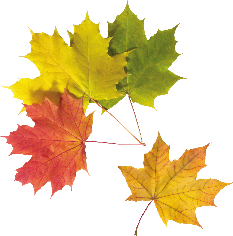 